Логические  блоки  Дьенеша 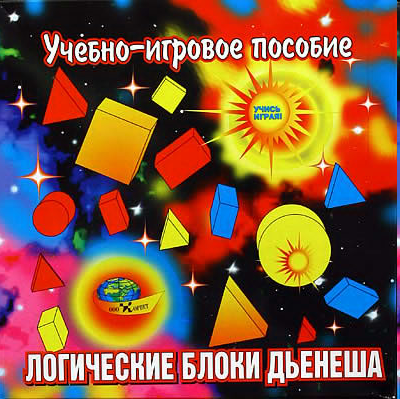 Основная цель:научить дошкольников решать логические задачи на разбиение по свойствам.Логический материал представляет собой набор из 48 логических блоков, различающихся четырьмя свойствами:1. Формой – круглые, квадратные, треугольные, прямоугольные; 2. Цветом – красные, желтые, синие; 3. Размером – большие и маленькие; 4. Толщиной – толстые и тонкие.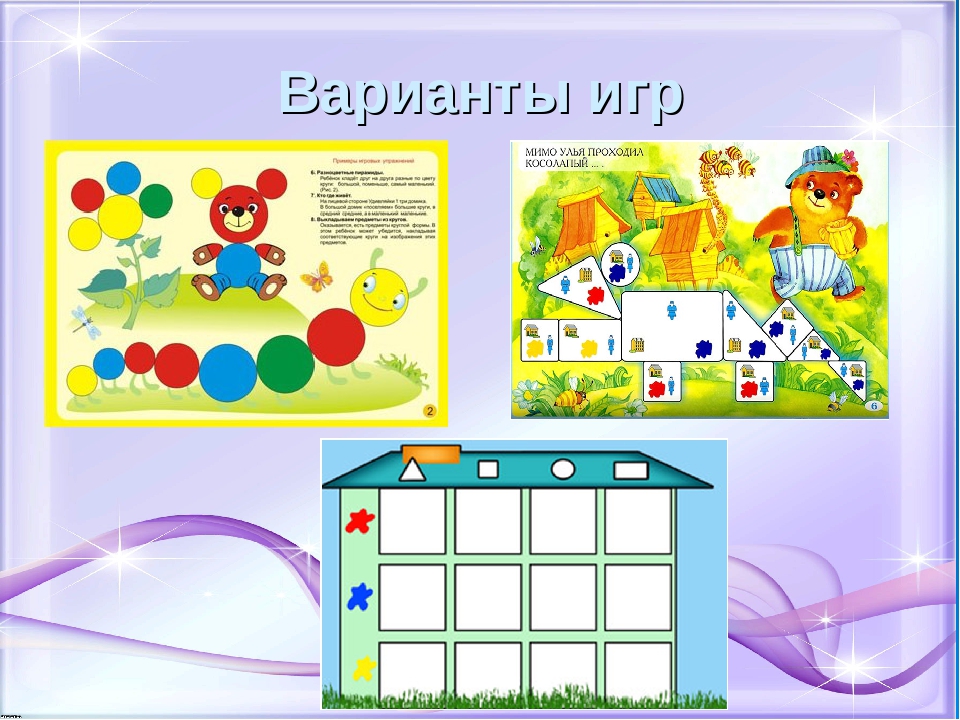 Задачи:Ознакомление с геометрическими фигурами, формой предметов, размером, цветом;Развитие мыслительных умений: сравнивать, анализировать, классифицировать,обобщать,абстрагировать, кодировать и декодировать информацию;Усвоение элементарных навыков алгоритмической культуры мышления;Развитие познавательных процессов восприятия, памяти, внимания, воображения;Развитие творческих способностей,  способности к моделированию и конструированию. Формы работы с блоками в детском саду.Занятия (комплексные, интегрированные), обеспечивающие наглядность, системность и доступность, смену деятельности.Самостоятельная деятельность детей в математическом научающем центре (развивающие игры, логико-математические игры, дидактические игры, логические упражнения).Совместная и самостоятельная игровая деятельность детей (сюжетно-ролевые игры, подвижные игры, настольно-печатные игры).В зависимости от возраста детей, можно использовать не весь комплект, а его часть:  1. Блоки разные по форме и цвету, но одинаковые по размеру и толщине (12 штук);  2. Блоки разные по форме, цвету и размеру, но одинаковые по толщине (24 штуки);  3. Полный комплект фигур (48 штук). Логические  блоки  Дьенеша 